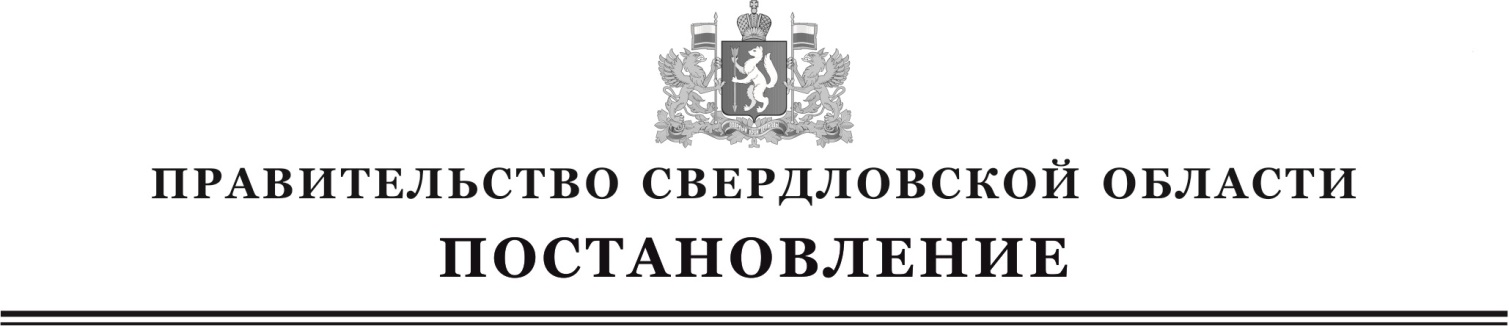 ____________________	№ _____________г. ЕкатеринбургО внесении изменений в Порядок предоставления субсидии на поддержку технической и технологической модернизации, инновационного развития сельскохозяйственного производства, утвержденный постановлением Правительства Свердловской области от 09.04.2014 № 298-ППРуководствуясь статьей 101 Областного закона от 10 марта 1999 года 
№ 4-ОЗ «О правовых актах в Свердловской области», в целях оказания государственной поддержки юридическим и физическим лицам на поддержку технической и технологической модернизации, инновационного развития сельскохозяйственного производства Правительство Свердловской областиПОСТАНОВЛЯЕТ:1. Внести в Порядок предоставления субсидии на поддержку технической 
и технологической модернизации, инновационного развития сельскохозяйственного производства, утвержденный постановлением Правительства Свердловской области от 09.04.2014 № 298-ПП «Об утверждении Порядка предоставления субсидии на поддержку технической и технологической модернизации, инновационного развития сельскохозяйственного производства» («Областная газета», 2014, 16 апреля, № 68) с изменениями, внесенными постановлением Правительства Свердловской области от 08.04.2015 № 236-ПП, следующие изменения:1) в пункте 6 после слов «аналогичные меры государственной поддержки» дополнить словами «(за исключением субсидий на возмещение части затрат на уплату процентов по кредитам, полученным в российских кредитных организациях, и займам, полученным в сельскохозяйственных кредитных потребительских кооперативах)»;2) подпункт 8 пункта 12 слова изложить в следующей редакции:«8) снижение получателем посевных площадей (кроме паров) в отчетном финансовом году по сравнению с годом, предшествующим отчетному. Субсидия предоставляется в установленном порядке, если снижение посевных площадей произошло в результате документально подтвержденных следующих обстоятельств:выход учредителей (участников) из состава учредителей (участников) получателя с передачей земельных участков (посевных площадей);изъятие собственником земельных участков (посевных площадей), ранее используемых получателем без оформления договора аренды (пользования);расторжение договора аренды (субаренды) земельных участков (посевных площадей) по инициативе арендодателя (субарендодателя);изъятие (продажа) земельных участков (посевных площадей) для государственных или муниципальных нужд;действие непреодолимой силы.».3) пункт 17 изложить в следующей редакции:«17. Эффективность использования субсидии оценивается Министерством на основании следующих показателей результативности предоставления субсидии:1) сохранение или увеличение посевных площадей (кроме паров) в отчетном финансовом году по сравнению с годом, предшествующим отчетному;2) сохранение или рост поголовья коров в отчетном финансовом году по сравнению с годом, предшествующим отчетному по состоянию на 01 января;3) оказание услуг гражданам, ведущим личное подсобное хозяйство, по заготовке кормов в объеме не менее 25 процентов выручки от оказания работ и услуг в отчетном финансовом году.4) ежегодное использование сельскохозяйственной техники, сельскохозяйственного оборудования и другого движимого имущества в производстве и переработке сельскохозяйственной продукции на территории Свердловской области в течение срока, указанного в абзаце 5 подпункта 3 пункта 11 настоящего Порядка.»;4) абзац 4 пункта 18 изложить в следующей редакции:«Если значения показателей результативности предоставления субсидии не достигнуты в силу обстоятельств, указанных в абзацах 2-6 подпункта 8 пункта 12, субсидия предоставляется в установленном порядке.»;5)  подпункт 2 пункта 22 изложить в следующей редакции:«2) установленного в ходе проверки факта использования сельскохозяйственной техники, сельскохозяйственного оборудования и другого движимого имущества за пределами территории Свердловской области и (или) отсутствия у получателя сельскохозяйственной техники, сельскохозяйственного оборудования и другого движимого имущества в месте осуществления предпринимательской деятельности в течение срока, указанного в абзаце 5 подпункта 3 пункта 11 настоящего Порядка;».2. Контроль за исполнением настоящего постановления возложить на Министра агропромышленного комплекса и продовольствия Свердловской области, Члена Правительства Свердловской области М.Н. Копытова.3. Настоящее постановление вступает в силу на следующий день после его официального опубликования. 4. Настоящее постановление опубликовать в «Областной газете».Председатель ПравительстваСвердловской области	Д.В. Паслер